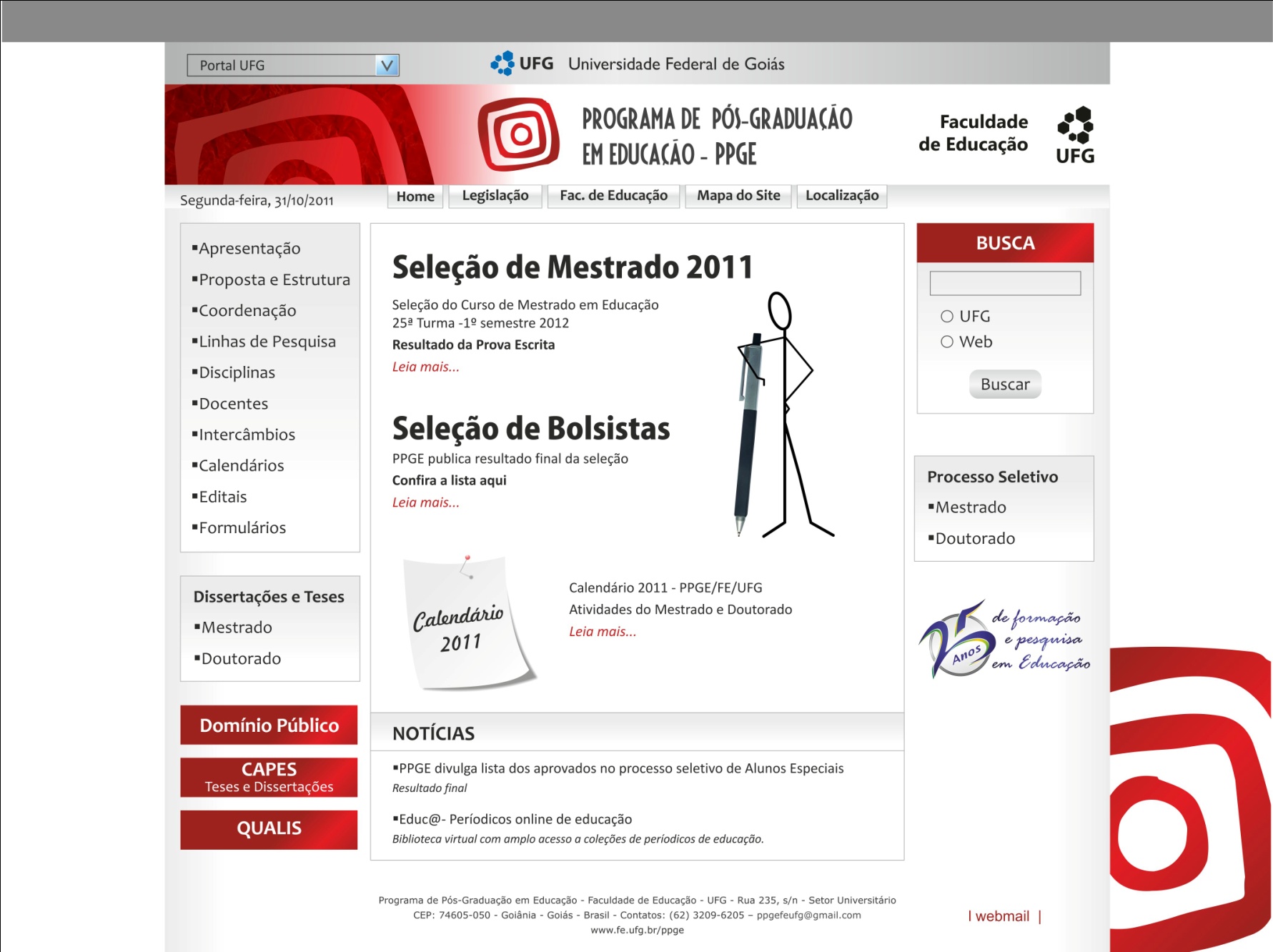 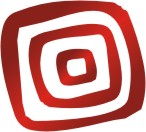 UNIVERSIDADE FEDERAL DE GOIÁSFACULDADE DE EDUCAÇÃOPROGRAMA DE PÓS-GRADUAÇÃO EM EDUCAÇÃOEDITAL PPGE/FE/UFG Nº 04/2019EDITAL DE INSCRIÇÃO, SELEÇÃO E MATRÍCULA DA 33ª TURMA DO CURSO DE MESTRADO ACADÊMNICO E 18ª TURMA DO CURSO DE DOUTORADO ACADÊMICO EM EDUCAÇÃO DO PROGRAMA DE PÓS-GRADUAÇÃO EM EDUCAÇÃO DA FE/UFGTERMO DE AUTODECLARAÇÃO ÉTNICO-RACIALEu, _________________________, CPF __________________, portador do documento de identidade __________________________, declaro, para o fim específico de atender à documentação exigida pela Resolução CONSUNI 07/2015 e aderir ao Edital PPGE/FE/UFG Nº 04/2019 do Processo Seletivo do Programa de Pós-Graduação Stricto Sensu em Educação da Universidade Federal de Goiás, em nível de Mestrado/Doutorado, que me autodeclaro:(  ) preto/a(  ) pardo/a(  ) indígena Declaro, também, estar ciente de que a prestação de informação falsa, apurada posteriormente ao ingresso no Programa, em procedimento que me assegure o contraditório e ampla defesa, ensejará o cancelamento de minha matrícula na Universidade Federal de Goiás, sem prejuízo das sanções penais eventualmente cabíveis.________________, ____ de ______________ de 2019._____________________________________Assinatura do/a candidato/aPara atender ao disposto no parágrafo único do Art. 2º da Resolução CONSUNI Nº 7, de 24 de abril de 2015, no caso de indígena, deve ser apresentado, no ato da matrícula no curso, cópia do registro administrativo de nascimento e óbito de índios (RANI) OU declaração de pertencimento emitida pelo grupo indígena assinada por liderança local.